FACT SHEET:  BIRD CREEK FARMS:  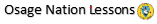 Community Agriculture Serving Community Needs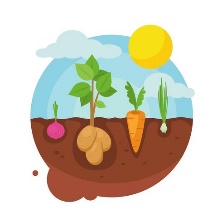 Introduction:Bird Creek Farms is owned by the Osage Nation and is adjacent (next to) to the city of Pawhuska, Oklahoma, which is the capital of the Osage Nation.   Bird Creek Farms covers 70 acres.  How big is an acre? One acre is 43,560 square feet.  Think of a football field - it is about 1.32 acres.   53 football fields would fit in Bird Creek Farms.It was named after Bird Creek, one of the main watersheds of the Osage Reservation in Oklahoma.  A watershed is an area of land in which all of the water that falls in it drains off into a common outlet, i.e. creek or river.  Bird Creek watershed begins in the high tallgrass prairie pastures of north central Osage County, flows southeast past Pawhuska, Barnsdall, Skiatook, and finally to Tulsa where Bird Creek joins the Verdigris River.  Near Muscogee at an area historically known as Three Forks, the Verdigris and Neosho flow into the the large Arkansas River (which forms the southeastern border of Osage County).  (A river fork is a place where a river divides into two parts.) The Three Forks area is important to Osage history because it is the site of the earliest-known Osage village in Oklahoma (Burns 64).Founded in 2014, Bird Creek Farms’ goals are to strengthen Osage culture, increase access to healthy foods by providing farm-fresh alternatives, conduct agricultural experiments, and host educational classes on traditional Osage food-ways and agriculture.  The initial focus was on establishing a garden in which to grow healthier food.  Since that time, Bird Creek Farms has grown and is already able to meet a number of broader goals.  Here are some of their ACTIVITIES:1. Gardening & food productionGrowing produce in large high tunnel hoop houses.  These are like a large plastic-covered greenhouse.  They are naturally heated by the sun.  They create a longer growing season and protect crops from frost and wind. Growing vegetables which include:  potatoes, cabbage, onions, beans, pumpkins, tomatoes, peppers, corn, squash, broccoli, cucumber, blackberries, strawberries, beets, radishes, zucchini, and gourdsUtilizing an aquaponics program [aqua means water]  - a combination of aquaculture (raising fish) and hydroponics (the soil-less growing of plants) that grows fish and plants together in one integrated system. ... Earthworms turn the solid fish waste into vermicompost - fertilizer that is used as food for the plants.   Conducting bee-keeping with several bee-hives:  this produces honey and also provides bees to pollinate plants in the nearby gardens and boost productionExperimenting with Osage traditional methods of Three Sisters gardening:  the growing corn, beans, and squash together.  In very early days, women planted these three crops in April, the tribe moved west to hunt buffalo in summer; then returned to harvest the three crops in late August.Utilizing soil testing - to insure highest fertilityProviding community garden space - where Osage people can use the garden space and watering facilities to grow their own gardens on Bird Creek Farms2. Conservation Participating in Monarch Watch Project, TEAM-Tribal Environmental Action for Monarchs, Tribal Alliance for Pollinators To help Monarchs and other pollinators, growing native plants to begin and stock a seed bank, and creating pollinator habitats by planting and growing pollinator food islands - areas of plants such as milkweed that help monarchs on their annual migration from Mexico to CanadaThrough these programs, conserving and restoring grassland ecosystems to help threatened pollinators.  This also helps preserve the native plants that serve as the foundation for Indigenous cultural, medicinal and culinary traditions3. Community ServicesDonating produce (food grown on the farm) free-of-charge to key nutritional programs for elders and children, like Title VI and Head Start.Providing firewood:  this is done because wood fires are a traditional part of many Osage community events.  Bird Creek Farms will cut, split, and stack wood into ricks for groups or events such as the following:Bereaved Osage families (after death of a family member) - memorial dinners (Head Cook may apply for one rick)In-Lon-Schka Dance Committees (Drum Keeper or Head Cook may apply for five ricks)Family camps during In-Lon-schka family member may apply for one per camp) Native American Church meetings (Head Cook may apply for one-half rick)Naming Ceremonies (parents of child being named, person being named, or Head Cook may apply for one rick)Osage Nation-sponsored events (Department Director or his/her designee may apply for one rick4. Outdoor Education and Recreation:Developing the Wah-Zha-Zhi Eco Park - an area of walking trails and fishing docks - to encourage outdoor exercise in natural places and catching fish as healthy part of dietAssisting students with gardening in raised beds at schools such as WELA (Wah-Zha-Zhi Early Learning Academy) and Language Immersion School Providing outdoor classroom areas for educational camps such as Science-Technology-Engineering-Art-Mathematics  - STEAM Camp and traditional methods Fishing Camp 